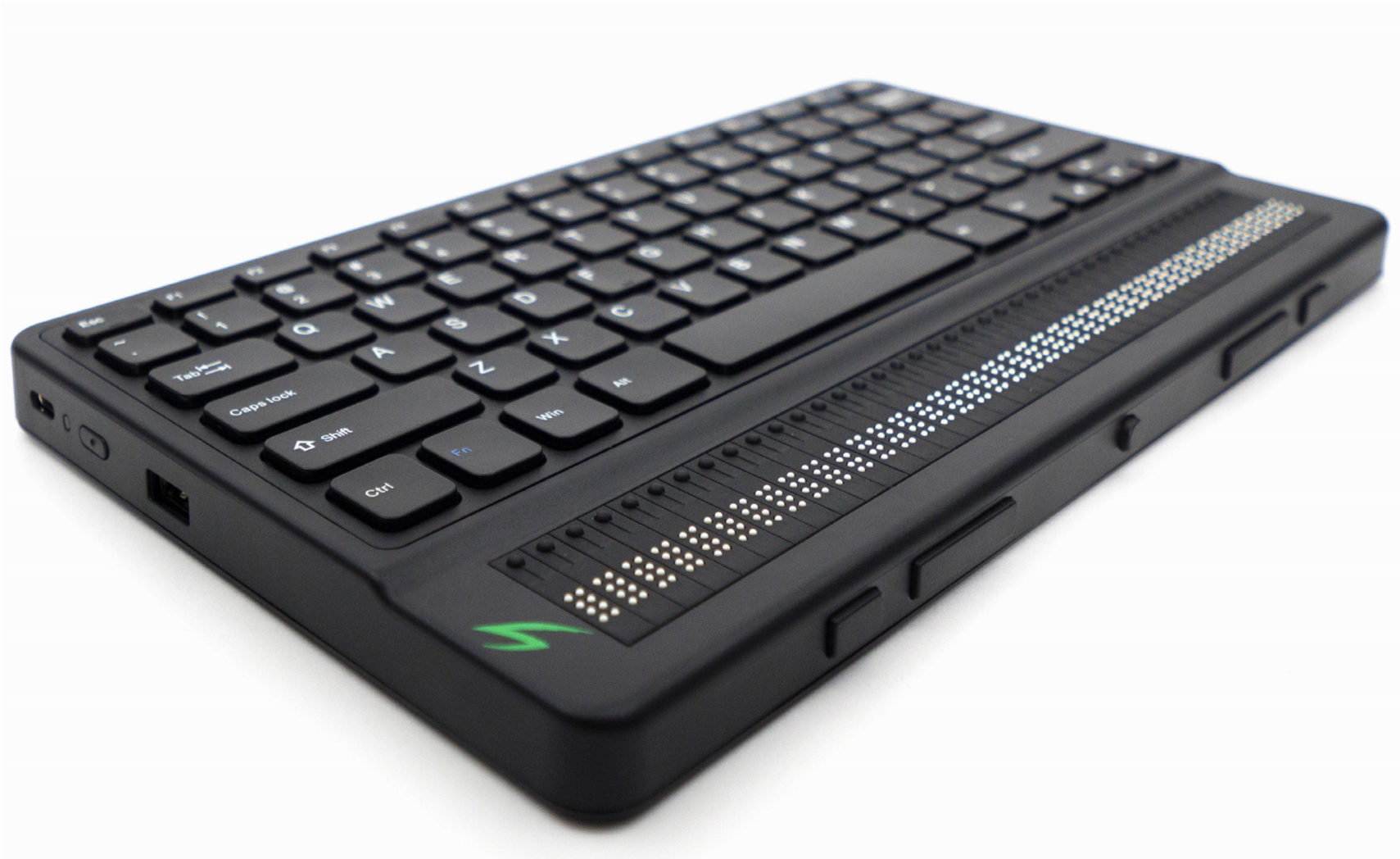 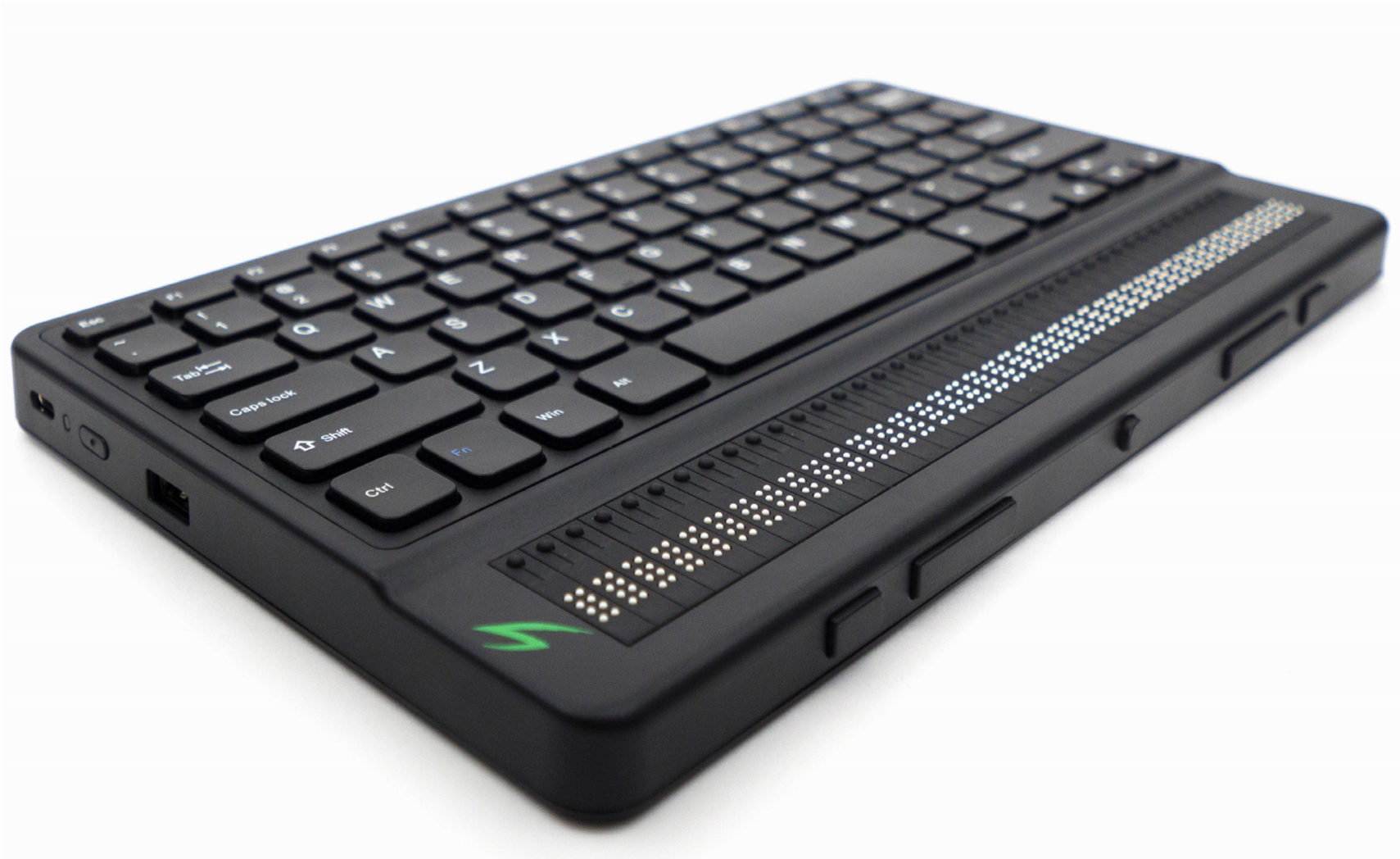 Mantis Q40GebruikershandleidingVer 1.2 092021Copyright 2021. Alle rechten voorbehouden, HumanWare. Deze gebruikershandleiding is beschermd door het auteursrecht van HumanWare, waarbij alle rechten voorbehouden zijn. De gebruikershandleiding mag niet geheel of gedeeltelijk worden gekopieerd zonder schriftelijke toestemming van HumanWare.Aan de slagWelkom bij je nieuwe Mantis Q40 brailleleesregel. Deze brailleleesregel combineert een brailleleesregel met een standaard QWERTY-toetsenbord.Deze gebruikershandleiding bevat instructies voor oriëntatie, gebruik, navigatie en het werken met het apparaat. Voor meer informatie neemt u contact op met Lexima Reinecker Vision. Dit kan telefonisch op 033-494 3787 of per e-mail naar info@lexima-reinecker.nl. Onze website bezoekt u op www.lexima-reinecker.nl. In de doosDe doos bevat de volgende items:Mantis Q40-brailleleesregelBeschermhoesEen USB-A naar USB-C oplaadkabelDe USB naar AC-adapterDe Aan de slag-handleidingen in print en in brailleOrientatie van Mantis Q40De Mantis heeft een brailleleesregel met 40 cellen, een standaard QWERTY-toetsenbord, een Home-knop en vier duimtoetsen voor navigatie. Er zijn knoppen en poorten aan de achterkant en linkerkant.BovenzijdeDe bovenkant van de Mantis bestaat uit aan de voorkant de brailleleesregel met 40 braillecellen met de 40 cursorroutingsknoppen en daarachter het QWERTY-toetsenbord. Elke cursorroutingsknop is gekoppeld aan de cel er direct onder. Als u tijdens het bewerken van tekst op een van de cursorroutingknoppen drukt, wordt de bewerkingscursor naar de bijbehorende braillecel verplaatst. Voor elk ander geval activeert het indrukken van een cursorknop een geselecteerd item.VoorzijdeAan de voorkant van de Mantis bevinden zich van links naar rechts vijf knoppen:Vorige duimtoetsLinker duimtoetsHome-knop (ronde vorm) - wordt gebruikt om terug te keren naar het hoofdmenu of de Terminal-modus te verlatenRechter duimtoetsVolgende duimtoetsLinkerzijdeAan de linkerkant bevinden zich van voor naar achter:Een USB-A-poortDe Aan / uit-knop - houd deze knop 2 seconden ingedrukt om het apparaat AAN te zettenEen groene LED - geeft visueel de status van het apparaat aanEen USB-C-poort - gebruik de kabel die bij uw Mantis is geleverd om de Mantis aan te sluiten op een stopcontact of een pcAchterzijdeDe achterkant bevat alleen een SD-kaartpoort aan de linkerkant van het apparaat. Met deze poort kunt u SD-kaarten plaatsen voor externe opslag, met een capaciteit tot maximaal 64 GB.RechterzijdeAan de rechterkant, van voren naar achteren, zijn de volgende:Twee volumeknoppen (momenteel niet actief)Een 3,5 mm audio-aansluiting (momenteel niet actief)OnderzijdeIn elke hoek onder je Mantis zitten vier antislipvoetjes. In het midden, dichter bij de voorkant, bevindt zich een licht ingesprongen rechthoek met een andere textuur. In deze rechthoek zit een sticker met daarop gedrukte hardware-informatie over je Mantis. Boven de sticker bevindt zich een braillelabel met het serienummer van uw apparaat. Linksachter op het apparaat bevindt zich het batterijvak. Het is gesloten en vastgezet met twee kruiskopschroeven.QWERTY-toetsenbordindelingBeginnend met de bovenste rij (het verst van je af), van links naar rechts, zijn de toetsen op het Mantis-toetsenbord als volgt ingedeeld:Rij 1 ( bovenste rij): Escape, F1 tot F12, DeleteRij 2: Grave accent (`), nummers 1 tot en met 9, nul (0), koppelteken (-), is gelijk aan (=), BackspaceRij 3: Tab, q, w, e, r, t, y, u, I, o, p, [(haakje links),] (haakje rechts), \ (schuine streep naar achteren)Rij 4: Caps lock, a, s, d, f, g, h, j, k, l,; (puntkomma), '(apostrof), EnterRij 5: Linker Shift, z, x, c, v, b, n, m,, (komma),. (punt), / (slash), rechter ShiftRij 6: Linker Ctrl (controle), Fn (functie), Windows, linker Alt (alternatief), spatiebalk, rechter Alt, rechter Ctrl, en Links, Omhoog, Omlaag, RechterpijlenMantis Q40 opladenVoordat u uw Mantis gebruikt, moet u ervoor zorgen dat deze volledig is opgeladen. Sluit het USB-C-uiteinde van de oplaadkabel aan op de USB-C-poort aan de linkerkant van je Mantis. Er is minimale inspanning vereist en het forceren van de verbinding kan de kabel of het apparaat beschadigen. Sluit het USB-A-uiteinde van de oplaadkabel aan op de voedingsadapter en steek de voedingsadapter vervolgens in een stopcontact. Gebruik de meegeleverde voedingsadapter voor optimaal opladen. U kunt het apparaat ook opladen met uw computer en de USB-A naar USB-C-oplaadkabel, maar houd er rekening mee dat deze oplaadmethode langzamer is dan opladen met een lichtnetadapter.In- en uitschakelenDe aan-uit-knop bevindt zich aan de linkerkant van de Mantis. Het is ovaal van vorm met een verhoogde stip in het midden. Als uw apparaat is opgeladen, houdt u de aan / uit-knop ongeveer 2 seconden ingedrukt om de Mantis in te schakelen. De Mantis geeft een trilsignaal en het woord “Start” verschijnt op de brailleleesregel gevolgd door een voelbare laadanimatie die ronddraait tijdens het opstarten. Na een paar seconden is het opstarten voltooid en verschijnt "editor" op de brailleleesregel. Je Mantis is nu klaar voor gebruik.Om uit te schakelen, houdt u de aan / uit-knop ongeveer 2 seconden ingedrukt. Er verschijnt een bevestigingsbericht op de brailleleesregel. Selecteer Ok door op de duimtoets Vorige of Volgende te drukken en druk vervolgens op Enter of een cursortoets.U kunt ook deze stappen volgen om de Mantis uit te schakelen: Druk op P om het menu-item Uitschakelen te openen.Druk op Enter of een cursorroutingstoets.Selecteer Ok door op de duimtoets Vorige of Volgende te drukken.Druk op Enter of een cursorroutingstoets.De slaapmodus aanpassenOm de batterij te sparen, gaat Mantis na 5 minuten inactiviteit in de slaapstand. U kunt de tijdsduur aanpassen in de instellingen. U kunt uw apparaat ook handmatig in de slaapstand zetten door kort op de aan / uit-knop te drukken.Druk op de aan / uit-knop om het apparaat uit de slaapstand te halen.Het menu OverHet menu Over biedt informatie over uw apparaat, zoals versienummers, modelnummer, serienummer, licenties en copyright.Navigeren en menu's gebruikenKeySoft Lite is het hart van uw Mantis Q40 en ondersteunt alle applicaties die in uw brailleleesregel zijn ingebouwd. Het hoofdmenu van KeySoft kan ook worden aangepast, waardoor u toepassingen vanuit het hoofdmenu kunt verbergen en zichtbaar kunt maken.Door het hoofdmenu navigerenHet hoofdmenu bevat de volgende items:EditorTerminalBibliotheekBestandsbeheerRekenmachineDatum en tijdInstellingenOnline dienstenGebruikershandleidingUitschakelenDruk op de duimtoetsen Vorige of Volgende om door de lijst naar het menu-item van uw keuze te bladeren. Druk vervolgens op Enter of een cursorroutingtoets om het item te openen.U kunt op elk moment terugkeren naar het hoofdmenu door simpelweg op de Windows-toets, de Home-knop of Ctrl + Alt + H op het QWERTY-toetsenbord te drukken.Tekst scrolllen op de brailleleesregelVaak is de tekst op de brailleleesregel te lang om op één regel te passen. Om de hele zin te lezen, scrol je de tekst vooruit of achteruit door op de linker- en rechterduimtoetsen op de Mantis Q40 te drukken. De linker en rechter duimtoetsen zijn de tweede en derde knop aan de voorkant van het apparaat.Het contextmenu gebruiken voor extra functiesHet contextmenu is een speciaal menu dat binnen alle Mantis eigen applicaties toegankelijk is. Het biedt handige contextuele functies die relevant zijn voor wat je momenteel doet op je Mantis. Zie het als het contextmenu van een pc (het menu dat u krijgt als u met de rechtermuisknop klikt). Als u op zoek bent naar een specifieke actie, of gewoon de snelkoppeling bent vergeten, is de kans groot dat deze te vinden is in het contextmenu. Om het contextmenu te activeren, drukt u op Ctrl + M. Er wordt een menu geopend met een lijst met acties die u op dat moment kunt uitvoeren. Blader door het menu naar de gewenste actie en druk op Enter of een cursorroutingtoets. Druk op Escape om het contextmenu te verlaten.Navigeren op eerste letters van woordenMeestal kunt u naar een item in een menu gaan door de eerste letter van dat item te typen. Hierdoor wordt uw focus automatisch verplaatst naar het eerste item in de lijst dat begint met die letter. Als u dezelfde letter tweemaal typt, wordt de focus verplaatst naar het tweede item in de lijst dat met die letter begint, enzovoort.Braille-invoermethode gebruiken om te typenHoewel de Mantis wordt geleverd met een QWERTY-toetsenbord, is het nog steeds mogelijk om over te schakelen naar een toetsenbord in Perkins-stijl, dat deA, S, D, F, J, K, L, en; toetsenbordtoetsen. Met dit invoerschema vertegenwoordigt elk van deze toetsen een van de acht punten van een braillecel in computerbraille zoals weergegeven in Tabel 1.Tabel 1: Punt-equivalenten toetsenbord naar braillecelDruk op F12 om te wisselen tussen QWERTY en braille-invoer. Er wordt een bericht weergegeven die aangeeft welke invoermethode wordt gebruikt.Sneltoetsen / toetsencombinaties gebruiken om te navigerenZoals de naam al aangeeft, maken sneltoetsen, ook wel toetscombinaties genoemd, het gemakkelijk om snel door een menu of bestand te navigeren. De meest gebruikte sneltoetsen op de Mantis Q40 staan ​​vermeld in Tabel 2.Tabel 2: Tabel met sneltoetsen / toetsencombinatiesEditor-applicatieDe Editor is een applicatie waarmee u documenten kunt openen, bewerken en aanmaken op de Mantis. U kunt .docx, .doc, txt-, .brf-, .brl-, .pdf, .ban en .bra-bestanden bewerken met de Editor. De bestanden die u maakt of wijzigt, worden opgeslagen als een txt-bestand.Om de Editor te openen, drukt u op de duimtoets volgende totdat u bij Editor komt of drukt u op 'e' in het hoofdmenu en drukt u vervolgens op Enter of een cursorroutingtoets.De Editor wordt geopend in het Editor-menu, dat Bestand maken, Bestand openen, Editor-instellingen en Sluiten bevat.Maak een bestandEr zijn verschillende manieren om een bestand te maken, afhankelijk van uw huidige locatie op het apparaat.Als u zich in het menu Editor bevindt, selecteert u Bestand maken en drukt u op Enter of een cursorroutingtoets.Selecteer en activeer het menu Bestand in het contextmenu en vervolgens Bestand maken. Door vanaf een andere locatie met Ctrl + Alt + N een nieuw bestand in de Editor-app te openen. De cursor is zichtbaar tussen twee braillehaken, en kan gewijzigd worden naar een knipperende cursor in de gebruikersinstellingen. U kunt beginnen met het schrijven in uw nieuwe bestand. Een bestand openenAls u zich in het menu Editor bevindt, selecteert u Bestand openen en drukt u op Enter of een cursorroutingtoets. Druk vanaf een andere locatie op Ctrl + O, en selecteer vervolgens het bestand dat u wilt openen met Vorige en Volgende duimtoetsen.Sluit een bestandOm een bestand te sluiten dat in Editor is geopend, drukt u op de Escape-toets. U kunt ook het contextmenu openen met Ctrl + M, en vervolgens naar het menu Bestand bladeren en dit activeren. Selecteer Bestand item sluiten.Als er wijzigingen in uw bestand zijn die niet zijn opgeslagen, wordt u gevraagd of u de wijzigingen wilt opslaan voordat u afsluit.Sla een tekstbestand opEr zijn twee soorten opslag in Editor: Opslaan en Opslaan als. Opslaan: Druk op CTRL + S om uw bestand op te slaan onder een reeds bestaande bestandsnaam. Opslaan als: Druk op Ctrl + Shift + S om een kopie van uw bestand met een nieuwe bestandsnaam op te slaan en de locatie te wijzigen. Als uw bestand nooit is opgeslagen, vraagt ​​KeyPad u om een ​​nieuwe bestandsnaam in te voeren, ongeacht de opslagmethode die u kiest. Let op dat wanneer u een bestand opent met een andere extensie dan .txt, de Mantis Q40 met een melding komt of u het originele bestand wilt behouden naast het .txt-bestand dat zal worden opgeslagen.Automatisch door geschreven tekst bladeren in de editorDe Editor-app heeft een Auto Scroll-functie die automatisch door de geschreven tekst op de brailleleesregel schuift. Om automatisch scrollen te starten, drukt u op Alt + G. Druk op een willekeurige toets om automatisch scrollen te stoppen. Automatische scrollsnelheid wijzigen. U kunt de snelheid van Auto Scroll wijzigen wanneer u automatisch door een bestand scrolt. Druk op Ctrl + Alt + - om Auto Scroll te vertragen. Om Auto Scroll te versnellen, drukt u op Ctrl + Alt + =.Tekst zoeken in een bestandOm tekst in uw bestand te zoeken, drukt u op Ctrl + F. Typ uw zoekterm in het lege veld. Uw cursor wordt op de eerste locatie geplaatst waar de tekst wordt gevonden. Druk op F3 om nogmaals te zoeken in de tekst naar het ingegeven zoekwoord. Druk op Ctrl + F3 om naar de laatste referentie van het zoekwoord in de tekst te springen.Tekst zoeken en vervangenTekst zoeken en vervangen:Druk op Ctrl + H.Typ de tekst die u wilt zoeken in het eerste invoerveld.Typ de tekst die u wilt vervangen in het tweede invoerveld. Druk op de knop Volgende om het woord te zoeken en te vervangen.Druk op de pijl omlaag of de knop Volgende voor de optie “Alles vervangen”.Tekst knippen, kopiëren en plakkenMet de Editor kunt u tekst knippen, kopiëren en plakken op een manier die vergelijkbaar is met computerprogramma's.Om de tekst te selecteren, plaatst u uw cursor op het eerste teken met behulp van een cursorroutingsknop en drukt u vervolgens op F8.U kunt ook tekst selecteren in het contextmenu:Open het contextmenu met Ctrl + M.Blader naar Bewerken met de duimtoetsen Vorige en Volgende.Druk op Enter of een cursorroutingtoets.Blader naar Tekst selecteren met de duimtoetsen Vorige en Volgende.Druk op Enter of een cursorroutingtoets.Dit markeert het begin van uw selectie. Ga nu naar de locatie van het einde van uw selectie en druk op Enter of een cursorroutingtoets om de selectie te beëindigen.Om alle tekst in het bestand te selecteren, drukt u op Ctrl + A.Om de geselecteerde tekst te kopiëren, drukt u op Ctrl + C.Druk op Ctrl + X om de geselecteerde tekst te knippen.Om de gekopieerde of geknipte tekst te plakken, plaatst u uw cursor waar u de tekst wilt plakken met behulp van een cursorroutingsknop en drukt u op Ctrl + V.Zoals altijd zijn deze opdrachten toegankelijk via het contextmenu.De leesmodus gebruikenMet de leesmodus kunt u bestanden lezen zonder dat u per ongeluk de inhoud kunt aanpassen. U kunt geen bestanden bewerken in de leesmodus.Druk op Ctrl + R om de leesmodus te activeren of te deactiveren.De leesmodus activeren of deactiveren vanuit het contextmenu:Druk op Ctrl + M om het contextmenu te activeren.Blader naar Bestand met de duimtoetsen Vorige en Volgende.Blader naar de leesmodus met de duimtoetsen Vorige en Volgende.Druk op Enter of een cursorroutingstoets.Het toevoegen, navigeren en verwijderen van bladwijzersBladwijzers zijn een gemakkelijke manier om uw positie in een bestand op te slaan, en maken het mogelijk om later snel terug te keren naar die positie. Om het bladwijzer-menu te openen, druk Alt + M. U kunt als alternatief ook Ctrl + M drukken om het context-menu te openen en vervolgens het bladwijzer-menu te openen. Een bladwijzer invoegenOm een bladwijzer toe te voegen in een bestand: Druk Alt + M om het bladwijzermenu te openenSelecteer Bladwijzer invoegen met de linker- of rechterduimtoetsDruk Enter of één van de cursortoetsenTyp een specifiek, ongebruikt cijfer in. Let op; wanneer u geen cijfer invoert zal de Mantis Q40 automatisch het eerste beschikbare cijfer selecteren en deze aan de betreffende bladwijzer koppelen.Druk EnterAls alternatief kunt u ook een bladwijzer invoegen door Ctrl + B te drukken. Let op dat u een maximaal aantal van 98 bladwijzers kunt toevoegen in één document.Naar bladwijzers navigerenOm naar een bladwijzer te navigeren, druk Ctrl + J. U krijgt een vraag in het cijfer van de bladwijzer in te geven. Typ het cijfer van de gewenste bladwijzer en druk Enter om naar deze positie te navigerenBladwijzers verwijderenOm een opgeslagen bladwijzer te verwijderen:Druk Alt + M om het bladwijzermenu te openenScroll naar ‘bladwijzer verwijderen’ met behulp van de duimtoetsenDruk Enter of één van de cursortoetsenTyp het cijfer van de bladwijzer die u wenst te verwijderenDruk EnterLet op: In dien u alle bladwijzers wenst te verwijderen in het document, typ dan 99 wanneer u gevraagd wordt om het bladwijzernummer in te geven.Editor functies TabelEen overzicht van de Editor functies staan vermeld in Tabel 3.De Bibliotheek-applicatieDe Bibliotheek is de applicatie die je gebruikt om boeken op de Mantis te lezen. Het ondersteunt de bestandsformaten .brf, .pef, .txt, .html, .pdf, .docx, en .rtf. Ook is het compatibel met .zip-bestanden die boeken in tekstformaat bevatten.Om de Bibliotheekapplicatie te openen, drukt u op de duimtoets volgende totdat u bij Bibliotheek komt. Druk op Enter of een cursorroutingtoets om toegang te krijgen tot de applicatie.Het menu Bibliotheek bevat Boekenlijst, Recent gelezen, Zoeken en Sluiten.Navigeren door de boekenlijstIn de Bibliotheekapplicatie worden uw boeken opgeslagen in een boekenlijst, vergelijkbaar met een map met alle beschikbare bestanden op uw apparaat in alfabetische volgorde.Gebruik de duimtoetsen Vorige en Volgende om een boek uit uw boekenlijst te selecteren en druk vervolgens op Enter of een cursorroutingtoets.Om een boek te sluiten en terug te keren naar de boekenlijst, drukt u op Escape of Ctrl + Shift + B.Zoeken naar boekenZoeken naar een specifiek boek op het apparaat: Selecteer Zoeken in het menu Bibliotheek of druk op Ctrl + F. Typ de tekst / naam van het boek.Druk op Enter. U krijgt een lijst met boeken te zien die aan uw zoekcriteria voldoen. Gebruik de duimtoetsen Vorige en Volgende om naar het boek te bladeren.Druk op Enter of een cursorroutingtoets om het te openen.Toegang tot recent geopende boekenDe lijst met de meest recente boeken bevat de laatste vijf boeken die door u geopend zijn. Om de lijst met de vijf recent gelezen boeken te openen, drukt u op Ctrl + R of selecteert u Recent gelezen in het menu Bibliotheek.U kunt met de duimtoetsen Vorige en Volgende door de vijf meest recente boeken bladeren. Druk op Enter of een cursorroutingstoets om een boek uit de lijst te openen.Uw boeken beherenWanneer u door de boekenlijst bladert, kunt u een geselecteerd boek uit de Bibliotheekapplicatie kopiëren, verplaatsen of Verwijderen, zowel lokaal op het apparaat als van of naar een extern opslagapparaat. De acties die voor elk boek beschikbaar zijn, zijn afhankelijk van het type en de locatie van het boek. Het contextmenu vertelt u welke acties beschikbaar zijn.De basisregels zijn:Boeken op de SD-kaart kunnen worden verwijderd.Boeken die zijn gedownload van online services, kunnen worden verplaatst of verwijderd.Boeken kunnen alleen worden gekopieerd of verplaatst van / naar externe opslag wanneer externe opslag is aangesloten.U kunt geen boeken kopiëren of verplaatsen vanuit de interne opslag.Om een boek te kopiëren, verplaatsen of verwijderen:Open de boekenlijst door op Ctrl + Shift + B te drukken.Selecteer een boek met de duimtoetsen Vorige of Volgende.Druk op Ctrl + Alt + M om het menu Boek beheren te openen.Selecteer Kopiëren naar, Verplaatsen naar of Verwijderen.Navigeren in boekenDe gemakkelijkste manier om in een boek te navigeren, is door de duimtoetsen te gebruiken. Gebruik de linker- en rechterduimtoetsen om de tekst naar links en rechts te scrollen.Het navigatieniveau voor boeken wijzigenDe bibliotheek bevat verschillende navigatieniveaus om het navigeren door een boek gemakkelijker te maken. Navigatieniveaus zijn afhankelijk van elk boek en kunnen van boek tot boek verschillen.Om het navigatieniveau te wijzigen:Druk op de Ctrl + T.Blader door de beschikbare navigatieniveaus met de duimtoetsen vorige en volgende.Druk op Enter of een cursorroutingtoets om het navigatieniveau te selecteren.Zodra het navigatieniveau is geselecteerd, gebruikt u de duimtoetsen vorige en volgende om op dit navigatieniveau te navigeren. Als u bijvoorbeeld het navigatieniveau "Zin" hebt geselecteerd, kunt u door op de duimtoets volgende te drukken van zin naar zin in het boek gaan.Als alternatief kunt u een navigatieniveau van uw keuze gebruiken door middel van een sneltoets.Druk Ctrl + Fn + Up om het volgende navigatieniveau te selecteren OF druk Ctrl + Fn + Down om het vorige navigatieniveau te selecteren.Druk de volgende of vorige duimtoets om te navigeren in het boek met het navigatieniveau dat u hebt geselecteerd.Navigeren op pagina, kop, percentage of bladwijzersOm naar een specifieke pagina, kop, boekpercentage of bladwijzer te gaan:Druk op Ctrl + G. Blader door de navigatie-opties met de duimtoetsen vorige en volgende.Kies tussen Pagina, Kop, Percentage of Bladwijzer.
Let op dat de mogelijke opties zijn gebaseerd op de beschikbare niveau’s van het betreffende boek.Druk op Enter of een cursorroutingstoets. Voer een waarde in.Druk op Enter.Automatisch door tekst in boeken scrollen in de Bibliotheek-applicatieMet de Auto-scroll-functie van de Mantis Q40 kunt u automatisch door de tekst van een open boek scrollen.Om automatisch scrollen in te schakelen, drukt u op Alt + G in een boek. Druk op een willekeurige toets om het automatisch scrollen te stoppen. U kunt de snelheid voor automatisch scrollen wijzigen. Druk op Ctrl + Alt + - om het automatisch scrollen te vertragen. Druk op Ctrl + Alt + = om het automatisch scrollen te versnellen.Uw huidige positie in een boek vindenGebruik het commando Waar ben ik wanneer u uw huidige positie in een boek wilt weten.Druk op Ctrl + W om Waar ben ik te activeren.U kunt ook het contextmenu openen door op Ctrl + M te drukken. Ga naar Waar ben ik met de duimtoetsen Vorige en Volgende en druk vervolgens op Enter of een cursorroutingtoets om het item te activeren.Gebruik de duimtoetsen Vorige en Volgende om door de beschikbare opties te bladeren (Kop, Percentage, Pagina en Lijn). Gebruik de linker- en rechterduimtoetsen om de tekst naar links en rechts te scrollen.Navigeren naar het begin of einde van een boekU kunt het begin of het einde van een boek bereiken met de volgende sneltoetsen.Druk op Ctrl + Fn + pijl-links om het begin van een boek te bereiken.Druk op Ctrl + Fn + pijl-rechts om het einde van een boek te bereiken.Zoeken naar tekst in een boekEen andere manier om in een boek te navigeren, is door naar een specifieke tekst te zoeken.Druk op Ctrl + F om tekst te zoeken. U wordt gevraagd de tekst in te voeren. Typ de tekst en druk op Enter.Aanvullende boekinformatie bekijkenU kunt aanvullende informatie weergeven over het boek dat u momenteel aan het lezen bent op het apparaat (titel, auteur, beschrijving, datum, taal, onderwerp, uitgever en bladwijzers).Druk op Ctrl + I om extra boekinformatie weer te geven.U kunt ook op Ctrl + M drukken om het contextmenu te openen. Gebruik de duimtoetsen Vorige en Volgende om het menu-item Boekinformatie te selecteren en druk vervolgens op Enter of een cursorroutingtoets om het te activeren.Gebruik de duimtoetsen Vorige en Volgende om door de beschikbare boekinformatie te bladeren. Gebruik de linker- en rechterduimtoetsen om de tekst naar links en rechts te scrollen.Bladwijzers toevoegen, navigeren, markeren en verwijderenBladwijzers zijn een handige manier om uw locatie in het boek te bewaren, zodat u later snel naar die positie kunt terugkeren.Om het Bladwijzer-menu te openen, drukt u op Alt + M. U kunt ook op Ctrl + M drukken om het Contextmenu te openen en het Bladwijzer-menu te selecteren.Een bladwijzer invoegenEen bladwijzer aan een boek toevoegen:Druk op Alt + M om het menu Bladwijzers te openen.Selecteer Bladwijzer invoegen met de duimtoetsen vorige en volgende.Druk op Enter of een cursorroutingstoets.Voer een specifiek ongebruikt bladwijzernummer in.Notitie: Als u geen nummer invoert, selecteert Mantis Q40 het eerste beschikbare nummer en wijst dit toe aan de bladwijzer.Druk op Enter.U kunt ook een snelle bladwijzer invoegen door op Ctrl + B te drukken.Navigeren naar bladwijzersOm naar een bladwijzer te gaan, drukt u op Ctrl + J. U wordt gevraagd het bladwijzernummer in te voeren. Voer het bladwijzernummer in waarnaar u wilt navigeren en druk op Enter.Bladwijzers markeren Het menu-item Markeer bladwijzers wordt gebruikt om de begin- en eindpositie van een passage te definiëren. Het gebruik van gemarkeerde bladwijzers is een geweldige manier om belangrijke passages in leerboeken te bestuderen.Bladwijzers markeren:Open het bladwijzermenu door op Alt + M te drukken.Selecteer Markeer bladwijzer starten met de duimtoetsen vorige en volgende.Druk op Enter of een cursorroutingstoets.Voer een specifiek ongebruikt bladwijzernummer in.Notitie: Als u geen nummer invoert, selecteert uw Mantis Q40 het eerste beschikbare nummer en wijst dit toe aan de bladwijzer.Druk op Enter. Navigeer naar het eindpunt van de gemarkeerde passage.Open het bladwijzermenu door op Alt + M te drukken. Selecteer Markeer bladwijzer einde met behulp van de Vorige en Volgende duimtoetsen.Druk op Enter of een cursorroutingstoets.Let op: de huidige positie wordt ingesteld als de eindpositie. Als de eindpositie vóór de startpositie wordt geplaatst, worden ze verwisseld.U kunt ook een “snelle bladwijzer” invoegen. Het wordt gebruikt om het einde van de markeringsbladwijzer te markeren.Om een markeringsbladwijzer te openen:Druk op Alt + H om de lijst Markeringsbladwijzers te openen. Selecteer een markeringsbladwijzernummer.Druk op Enter. De inhoud van de markeringsbladwijzer wordt weergegeven. Gebruik de duimtoetsen om te navigeren. Druk op Escape om de markeringsbladwijzer te sluiten en terug te keren naar de volledige boekinhoud.Bladwijzers verwijderenOm een ​​opgeslagen bladwijzer te verwijderen:Druk op Alt + M om het menu Bladwijzers te openen. Blader naar Bladwijzer verwijderen met de duimtoetsen Vorige en Volgende.Druk op Enter of een cursorroutingstoets. Voer het bladwijzernummer in dat u wilt verwijderen.Druk op Enter.Notitie: Als u alle bladwijzers wilt verwijderen, typt u 99999 wanneer daarom wordt gevraagd Bladwijzernummer.Bibliotheek opdrachtentabelDe opdrachten voor de bibliotheek en leesfuncties staan ​​vermeld in Tabel 4.Tabel 4: Bibliotheekapplicatie-opdrachtenLeesregelmodus gebruikenOm uw Mantis als brailleleesregel voor een computer, smartphone of tablet te gebruiken, activeert u de leesregelmodus. Hiervoor dient op het aangesloten apparaat een schermlezer geïnstalleerd en actief te zijn. U kunt uw Mantis verbinden met uw computer, tablet of smartphone via Bluetooth of door de meegeleverde USB-C-kabel. Er kunnen maximaal vijf Bluetooth-apparaten en één USB tegelijk worden aangesloten.Leesregelmodus verbinden en verlatenOm verbinding te maken in leesregelmodus, moet u een Windows®-, iOS®- of Mac®-apparaat hebben waarop een schermlezer actief is.Om de leesregelmodus te activeren:Druk op de Windows-toets, de Home-knop of Ctrl + Alt + H om het hoofdmenu te openen.Ga naar leesregelmodus met de duimtoetsen vorige en volgende.Druk op Enter of een cursorroutingtoets.Om een ander apparaat te selecteren uit de lijst van beschikbare en verbonden apparaten, de huidige leesregelmodus verbinding te verbreken en de lijst met alle beschikbare en verbonden apparaten te openen, drukt u eenmaal op de Home-knop.De compatibiliteit van Mantis Q40 De Mantis Q40 is compatibel met het volgende:Schermlezers: JAWS® 18+ (versie 18 en nieuwer), NVDA, SuperNova en VoiceOverBesturingssystemen: elk Windows 8+, macOS® 10.15+ (Catalina) of iOS-apparaat 13.4+ Uw iOS-apparaat ontgrendelen met de Mantis Q40Met uw iOS-apparaat vergrendeld, drukt u op het Home-commando of Ctrl + Alt + H op de Mantis om een iPhone of iPad te ontgrendelen of uw toegangscode in te voeren. Hierdoor kun je je iOS-apparaat in een zak of tas bewaren terwijl je de Mantis als controller en output gebruikt. Mantis gebruiken als extern toetsenbordAls de Mantis is aangesloten als brailleleesregel in fungeert hij ook als een extern toetsenbord voor uw hostapparaat. Dit werkt zelfs als er geen schermlezer op uw hostapparaat draait.Bij aansluiting op een Mac worden de toetsen linksonder Ctrl, Function, Option en Command, net als bij gebruik van een standaard Mac-toetsenbord.Verbinden via USBVerbinding maken via USB:Sluit de Mantis Q40 met de USB-C-kabel aan op een Windows- of Mac-computer. Selecteer Verbonden apparaten (eerste item in het Terminal-menu).Druk op Enter. Selecteer USB-verbinding.Druk op Enter.Wacht tot de verbinding tot stand is gebracht. Als de verbinding tot stand is gebracht, kunt u de Mantis Q40 gebruiken als leesregel voor de schermlezer op het verbonden apparaat. De Mantis Q40 is nu ook beschikbaar als extern toetsenbord.Verbinden via BluetoothOm een ​​nieuw apparaat in Bluetooth te koppelen:Klik op Bluetooth-apparaat toevoegen. Als Bluetooth is uitgeschakeld, wordt het automatisch geactiveerd. Lees instructies op het display; druk op Enter om het bericht te verwijderen.De focus keert terug naar het menu-item. Start de Bluetooth-koppeling vanaf het apparaat dat u wilt koppelen.Zodra de verbinding is voltooid, drukt u op de duimtoets vorige op de Mantis Q40 totdat u bij Aangesloten apparaten komt.Druk op Enter of een cursorroutingstoets. Het aangesloten apparaat verschijnt in de lijst. Druk op Enter of een cursorroutingstoets.Wacht tot de verbinding tot stand is gebracht. Als de verbinding tot stand is gebracht, kunt u de Mantis Q40 gebruiken als brailleleesregel voor de schermlezer op het verbonden apparaat. De Mantis Q40 is nu ook beschikbaar als extern toetsenbord.Brailleleesregel KlembordWanneer een selectie van tekst is gekopieerd of geknipt, wordt dit bewaard in een algemeen klembord en kan het geplakt worden op andere locaties van het apparat. Deze functie is  handig, bijvoorbeeld wanneer u een tekstpassage uit een boek in de Bibliotheek applicatie wilt kopieren en plakken in een document in de teksteditor. Het algemene klembord kan ook worden gebruikt wanneer u externe apparaten gekoppeld hebt met uw Mantis Q40 via USB of bluetooth. Op dit moment ondersteunen zowel Jaws als iOS (VoiceOver) deze klembordfunctie. Bij gebruik van alle andere schermlezers kunt u hierbij moeite ervaren. Wanneer u het terminal klembord gebruikt is er een lengtelimiet van 360 karakters. Om een item te kopieren naar een verbonden apparaat, handelt u als volgt;Druk Ctrl + C om een tekst of element naar keuze te kopierenOp het verbonden apparaat, selecteer de locatie waar u de tekst of element wilt plakkenEnter een zogenoemd bypass commando met Fn + F3. U krijgt dan de melding ‘Druk lokaal commando’. Dit bypass commando maakt het mogelijk om sommige interne functies van de Mantis Q40 te gebruiken terwijl u verbonden bent met een extern apparaat, zoals bijvoorbeeld de functies ‘batterijstatus’ en ‘datum en tijd’. Druk Ctrl + V om de tekst of het element te plakken op het verbonden apparaat.Wisselen tussen verbonden apparatenAls u meer dan één apparaat op de Mantis Q40 hebt aangesloten, kunt u op elk moment van apparaat wisselen. Overschakelen naar een ander aangesloten apparaat: Druk op de Home-knop om terug te keren naar de lijst met aangesloten apparaten.Selecteer het aangesloten apparaat met de duimtoetsen Vorige en Volgende.Druk op Enter of een cursorroutingstoets.Notitie: Als een Bluetooth-apparaat is aangesloten, wordt een symbool met 8 stippen weergegeven achter de apparaatnaam. Als het 8-punts-symbool niet zichtbaar is, klik dan op het apparaat om de verbinding tot stand te brengen.Als u problemen heeft met een Bluetooth-verbinding, kunt u op “Apparaten opnieuw verbinden” klikken. Hierdoor wordt Bluetooth uit- en weer ingeschakeld en worden uw apparaten opnieuw verbonden. Gebruik deze optie alleen als u geen braille krijgt wanneer u op een apparaat bent aangesloten.Bestandsbeheer gebruikenMet bestandsbeheer kunt u de bestanden op de Mantis en aangesloten media beheren. Zo kunt u door bestanden bladeren, verwijderen, kopiëren en bestanden hernoemen.Om Bestandsbeheer te openen, drukt u op de duimtoets volgende totdat u bij Bestandsbeheer komt.Bladeren door bestandenU kunt door uw bestanden en mappen bladeren met de duimtoetsen Vorige en Volgende. Mapnamen hebben een 8-punts symbool voor de mapnaam. Druk op Enter op een map om deze te openen.Druk op Escape om terug te keren naar de bovenliggende map. U kunt ook naar het Terug-item scrollen en vervolgens op Enter of een cursorroutingtoets drukken.Een station selecteren in KeyFilesVoordat u Bestandsbeheer gebruikt, moet u eerst kiezen tot welk station u toegang wilt: het interne geheugen, een SD-kaart of een USB-flashstation.Om een station te selecteren, drukt u op Ctrl + D om een lijst met beschikbare stations weer te geven. Blader door de lijst met de duimtoetsen Vorige of Volgende en druk op Enter of een cursorroutingtoets om uw keuze te bevestigen.U bevindt zich nu in de hoofdmap van uw geselecteerde schijf.Druk op elk gewenst moment op Ctrl + D om een ander station te kiezen.Bestands- en mapinformatie oproepenOm aanvullende informatie over een bestand of map te krijgen, selecteert u deze met de duimtoetsen Vorige of Volgende en drukt u vervolgens op Ctrl + I.U kunt nu door een lijst met informatie over het bestand of de map bladeren met de duimtoetsen Vorige en Volgende. Gebruik de linker- en rechterduimtoetsen om de tekst naar links en rechts te scrollen. Het huidige bestandspad weergevenMet de functie Waar ben ik kun je het pad van je huidige locatie weergeven op de brailleleesregel van de Mantis.Om uw huidige bestandspad weer te geven, drukt u op Ctrl + W.Zoeken naar bestanden en mappenU kunt direct toegang krijgen tot een bepaald bestand of map door een zoekopdracht uit te voeren in Bestandsbeheer.Om te beginnen met zoeken naar een bestand of map in Bestandsbeheer:Druk op Ctrl + F.Typ de bestands- of mapnaam.Druk op Enter.Op de brailleleesregel wordt een lijst met bestanden en mappen gegenereerd die betrekking hebben op uw zoekresultaten.Druk op Escape om het zoekresultaat te sluiten.Bestanden of mappen sorterenStandaard worden bestands- en mapnamen alfabetisch gesorteerd. U kunt de bestanden en mappen echter met verschillende parameters sorteren.Om de sorteerparameters van uw bestanden en mappen te wijzigen:Druk op Ctrl + Shift + V.Mantis geeft een lijst met beschikbare sorteeropties weer: Naam, Datum, Grootte en Type.Blader door de lijst met de duimtoets Vorige of Volgende.Druk op Enter of een cursorroutingtoets om de sorteeroptie van uw keuze te activeren.Door dezelfde sorteerparameter te selecteren die al is geselecteerd, verandert de informatie van oplopend naar aflopend en weer terug wanneer deze nogmaals wordt geselecteerd.Bestanden en mappen wijzigenMet Bestandsbeheer op de Mantis kunt u met bestanden werken op dezelfde manier als met een computer of tablet.Een nieuwe map makenDe Bestandsbeheerder geeft u de mogelijkheid om nieuwe mappen aan te maken.De eenvoudigste manier om dit te doen is door op Ctrl + N te drukken en de naam van de nieuwe map in het lege veld in te voeren. Druk vervolgens op Enter om het te maken.Hernoemen van bestanden of mappenDe naam van een bestand of map wijzigen:Selecteer het bestand of de map waarvan u de naam wilt wijzigen met de duimtoetsen Vorige en Volgende. Druk op F2.Voer de nieuwe bestands- of mapnaam in.Druk op Enter om het bestand of de map de andere naam te geven.Notitie: De bestandsnaam moet uniek zijn in uw huidige directory en er kan slechts één bestand of map tegelijk worden hernoemd. Bestanden of mappen selecteren en extra acties Voordat u een actie op een bestand of map kunt uitvoeren, zoals knippen, kopiëren of plakken, moet u eerst het gewenste bestand of de gewenste map selecteren (of markeren). Om een bestand of map te markeren, selecteert u het bestand met de duimtoetsen Vorige of Volgende en drukt u vervolgens op Ctrl + Enter. Om de markering van een bestand of map ongedaan te maken, selecteert u deze en drukt u nogmaals op Ctrl + Enter. Om alle bestanden en mappen in de huidige directory te markeren, drukt u op Ctrl + A.Bestanden of mappen kopiëren, knippen en plakkenBestanden en mappen kopiëren en knippenOm een enkel bestand of map te kopiëren, selecteert u het bestand met de duimtoetsen Vorige of Volgende en drukt u vervolgens op Ctrl + C.Om één bestand of map te knippen, selecteert u het bestand met de duimtoetsen Vorige of Volgende en drukt u op Ctrl + X.Meerdere bestanden of mappen kopiëren of knippen:Selecteer het bestand of de map die u wilt kopiëren met de duimtoetsen Vorige of Volgende.Druk op Ctrl + Enter om het bestand of de map te markeren.Herhaal deze stap om alle bestanden of mappen te markeren die moeten worden gekopieerd.Druk op Ctrl + C om te kopiëren OF Ctrl + X om te knippen.De bestanden of mappen zijn nu gekopieerd / geknipt naar het klembord en klaar om te worden geplakt.Bestanden en mappen plakkenOm de gekopieerde of geknipte bestanden of mappen te plakken, navigeert u naar de locatie waar u ze wilt plakken en drukt u op Ctrl + V.Bestanden of mappen verwijderenOm één bestand of map te verwijderen, selecteert u het bestand met de duimtoetsen Vorige of Volgende en drukt u vervolgens op Verwijderen.Om meerdere bestanden of mappen te verwijderen:Selecteer het bestand of de map die u wilt verwijderen met de duimtoetsen Vorige of Volgende.Eenmaal geselecteerd, drukt u op Ctrl + Enter om het bestand of de map te markeren.Herhaal deze stap om alle bestanden of mappen te markeren die u wilt verwijderen.Als u klaar bent om de gemarkeerde bestanden of mappen te verwijderen, drukt u op Delete.Notitie: Mantis vraagt of je zeker weet dat je de bestanden en / of mappen alleen wilt verwijderen als Verwijderen bevestigen op aan is gezet in het Instellingen menu. Selecteer Ja met behulp van de Vorige of Volgende-toets, en druk op Enter of een cursorroutingtoets om het verwijderen te bevestigen. Bestandsbeheer-opdrachtentabelDe Bestandsbeheerfuncties en opdrachten worden vermeld in Tabel 5.Tabel 5: KeyFiles-opdrachtenRekenmachine-applicatieDe Mantis heeft een rekenmachine-app waarmee u de meest voorkomende bewerkingen kunt uitvoeren.Notitie: De braille-uitvoer voor de rekenmachine ondersteunt momenteel alleen computerbraille. Om de rekenmachine te openen:Ga naar het hoofdmenu.Druk op de duimtoetsen Vorige of Volgende totdat u bij het menu-item Rekenmachine komt.Druk op Enter of een cursorroutingtoets.De rekenmachine bedienenOm een berekening in te voeren schrijft u uw volledige vergelijking en drukt u op Enter. De uitkomst wordt weergegeven. Typ bijvoorbeeld de vergelijking 20- (6 + 8) (zonder spaties). Druk op Enter en de Mantis geeft 6 weer als antwoord.Druk op Delete om de vorige vergelijking te wissen.Om operatoren zoals + of - toe te voegen, opent u het Contextmenu met Ctrl + M. Raadpleeg het gedeelte Rekenmachinecommando's voor een volledige lijst met rekenmachinecommando's en operatoren.Rekenmachine-opdrachtentabelDe Rekenmachine-opdrachten staan ​​vermeld in Tabel 6.Tabel 6: Rekenmachinecommando's met Amerikaanse computerbrailleDatum en tijdDe Mantis Q40 kan de huidige datum en tijd tonen. Datum en tijd openen:Ga naar het hoofdmenu.Druk op de duimtoetsen Vorige of Volgende totdat u het menu-item Datum en tijd bereikt.Druk op Enter of een cursorroutingstoets.De tijd en datum weergevenWanneer u de applicatie Datum en tijd opent, geeft Mantis de huidige tijd weer.Schuif eenmaal naar rechts met de rechterduimtoets om de datum weer te geven. Draai naar links met de linkerduimtoets om terug te keren naar de tijd.Om snel de datum en tijd te bekijken, drukt u op Ctrl + Alt + T voor de tijd en Ctrl + Alt + D voor de datum vanaf elke locatie op de Mantis.De tijd en datum instellenOm de tijd en datum te wijzigen, drukt u op Ctrl + M in de toepassing Datum en tijd. Er wordt een submenu geopend met de volgende opties:Verander tijd: Typ het huidige uur tussen de vierkante haken en druk op Enter; herhaal voor de minuten.Verander de datum: Typ het huidige jaar tussen de vierkante haken en druk op Enter; herhaal voor de maand en de dag.Zomertijd: Druk op Enter om de zomertijd in of uit te schakelen.Tijd formaat: Druk op Enter om te wisselen tussen 24-uurs en 12-uurs tijdnotatie.Datumnotatie: Selecteer de gewenste datumnotatie (hieronder vermeld) en druk op Enter.Dag maand jaarMaand dagMaand dag jaarJaar maand dagDag maandGebruikersinstellingenOm het instellingen menu te openen, navigeer met de volgende duimtoets naar dit menu-item totdat u Instellingen bereikt, of druk S, gevolgd door Enter of de cursorroutingtoets.Sneltoetsen gebruikersinstellingenDe opties voor gebruikersinstellingen staan ​​vermeld in Tabel 7.Tabel 7: GebruikersmenuBrailleprofielen toevoegen, configureren en verwijderenHet menu Brailleprofiel toont alle beschikbare brailleprofielen op uw Mantis. Het actieve brailleprofiel is onderstreept met punten 7 en 8 op het apparaat.Blader door de beschikbare brailleprofielen met de duimtoetsen Volgende en Vorige, en druk vervolgens op Enter of een cursorroutingtoets om deze te selecteren.Een brailleprofiel toevoegenOm een ​​brailleprofiel toe te voegen, selecteert u Brailleprofiel toevoegen en drukt u op Enter of een cursorroutingtoets.U wordt gevraagd om de volgende opties in te voeren:Profielnaam: Typ de naam voor het profiel tussen haakjes en druk op Enter.Braillesoort: Kies tussen literatuur, kortschrift en computerbraille en druk op Enter.Computer brailletabel: Selecteer de computerbrailletabel en druk op Enter.Literatuurbrailletabel: Selecteer uw literatuurbrailletabel en druk op Enter.Kortschriftbrailletabel: Selecteer uw kortschriftbrailletabel en druk op Enter.Bewaar de configuratie: Druk op Enter om uw configuratie op te slaan. Het nieuwe brailleprofiel is nu beschikbaar in het menu Instellingen brailleprofiel.Een brailleprofiel configureren of verwijderenOm een ​​brailleprofiel te configureren of te verwijderen:In het optiesmenu, selecteer de optie ‘brailleprofiel’Blader door de beschikbare brailleprofielen met de duimtoetsen Volgende en Vorige.Druk op de Ctrl + M om het contextmenu te openen. Selecteer Brailleprofiel configureren OF Brailleprofiel verwijderen.Druk op Enter.Wi-Fi-netwerk en BluetoothDe Mantis Q40 beschikt over Bluetooth en 2,4 GHz en 5 GHz Wi-Fi draadloze netwerkondersteuning.Verbinding maken met een Wi-Fi-netwerkSelecteer Nieuwe verbinding in het Wi-Fi-menu en druk op Enter of een cursorroutingtoets om deze te openen. Er zijn drie verbindingsmogelijkheden:Scannen op SSID: Selecteer deze optie om de beschikbare netwerken in uw omgeving te zoeken. Wanneer de Mantis Q40 klaar is met scannen, toont het een lijst met alle gevonden netwerken.Druk op Enter of een cursorroutingtoets om een netwerk te selecteren. Voer vervolgens het wachtwoord in en druk op Enter om de verbinding te voltooien.WPS-verbinding: Selecteer deze optie om een ​​Wi-Fi-verbinding tot stand te brengen met WPS. De Mantis Q40 geeft ongeveer 30 seconden "loading ..." weer. Druk op de WPS-knop op uw netwerkrouter om detectie van nieuwe apparaten in te schakelen. Na een paar seconden ben je automatisch verbonden met het netwerk.Handmatig verbinding maken: Selecteer deze optie om de SSID van uw netwerk en het wachtwoord handmatig in te voeren. Als u klaar bent, drukt u op Enter om verbinding te maken.Tabel met Wi-Fi-instellingenDe beschikbare Wi-Fi-instellingen staan ​​vermeld in Tabel 8.Tabel 8: Wi-Fi-instellingenOpties voor BluetoothDe volgende Bluetooth-opties zijn beschikbaar op de Mantis Q40.Bluetooth-modus: Aan of uitKoppel apparaat: Verbind de Mantis Q40 met een gekoppeld Bluetooth-apparaatKoppel het apparaat los: Verbreek de actieve Bluetooth-verbindingGekoppelde apparaat verwijderen: Zorgt ervoor dat uw apparaat een Bluetooth-apparaat vergeetVeranderen van regioOm de systeemtaal van de Mantis Q40 te wijzigen:Ga naar het hoofdmenu.Selecteer opties.Selecteer Wijzig regio.Selecteer de optie Taal en druk op Enter. Er verschijnt een lijst op het display.Selecteer de taal van uw keuze uit de lijst.Selecteer Sluiten.U wordt gevraagd om de optie Braille-standaardprofiel vervangen te selecteren. Als u op Ok klikt, wordt een nieuw brailleprofiel aangemaakt met een brailletabel waarmee u braillemenu's in de geselecteerde taal kunt lezen. Druk op Annuleren als u bij uw huidige brailleprofiel wilt blijven.Start de Mantis Q40 opnieuw op wanneer daarom wordt gevraagd om de wijzigingen toe te passen. Toegang tot en gebruik van online servicesDit menu Online services bevat online bibliotheken op uw Mantis Q40. De onlineservices zijn gebaseerd op een abonnement en u moet uw accountgegevens invoeren.Notitie: Zorg ervoor dat u een internetverbinding hebt met de Mantis Q40 voordat u Online Services gebruikt. Boeken uit online bibliotheken worden gedownload in de map Online boeken van de Mantis Q40. Alle boeken zijn opgenomen in de lijst met boeken van de Bibliotheekapplicatie.Bookshare activeren en boeken downloadenDe online bibliotheek van Bookshare® bevat auteursrechtelijk beschermde inhoud voor mensen met in aanmerking komende leesbeperkingen. Meer informatie over Bookshare is beschikbaar ophttp://www.bookshare.org. U kunt boeken zoeken en deze draadloos naar de Mantis Q40 downloaden. Kranten en tijdschriften zijn momenteel niet beschikbaar in de online zoekopdracht.Om de Bookshare-service te activeren en een boek te downloaden: Voer het e-mailadres en wachtwoord van uw Bookshare-account in.Selecteer het boekformaat van uw voorkeur (DAISY of BRF).Zoek boeken op titel, auteur, zoeken in volledige tekst en / of blader door categorieën. U kunt ook zoeken naar de meest recente of populaire boeken.Druk op Enter of een cursorroutingtoets in een boek om meer informatie te krijgen. Gebruik de duimtoetsen Vorige en Volgende om te navigeren tussen de titel, auteur en boekbeschrijving. Druk op Enter op het downloaditem om het boek naar de Mantis Q40 te downloaden. Een NFB Newsline-account configureren, beheren en synchroniserenAls u een NFB Newsline®-account heeft, kunt u met de Mantis Q40 verbinding maken met uw account en NFB-materiaal downloaden om in de Bibliotheek te lezen.Account configureren: Voer uw NFB Newsline-inloggegevens in, selecteer de update-frequentie.Beheer publicaties: Selecteer op welk materiaal u zich wilt abonneren. Geabonneerd materiaal is onderstreept.Synchroniseer abonnementen: Downloadt de laatste nummers van uw abonnementen.Het lezen van een boek dat u heeft gedownloadNadat u een boek of tijdschrift heeft gedownload, kunt u aanvullende items downloaden, of u kunt er een lezen. Om een ​​item te lezen, keert u terug naar het hoofdmenu door op de Home-knop te drukken. Navigeer naar Victor Reader en druk op Enter. Druk op Enter in de boekenlijst. Hier vindt u uw gedownloade items. Druk op Enter op de titel die je wilt lezen en je staat aan het begin van het boek.ExamenmodusDe Examen-modus wordt gebruikt om bepaalde functies en toepassingen van de Mantis Q40 voor een bepaalde tijd te blokkeren. Terwijl de examenmodus actief is, hebt u alleen toegang tot de leesregelfuncties. Alle andere toepassingen en het gebruik van een extern geheugen (USB-drive) worden geblokkeerd terwijl deze modus actief is.Wanneer u de examenmodus activeert, wordt u gevraagd een tijd tussen 1 en 240 minuten (4 uur) in te voeren en wordt u gevraagd een gewenst wachtwoord in te voeren om de examenmodus uit te schakelen. Om het apparaat te ontgrendelen, moet u wachten tot de geselecteerde tijd om is of moet u het geselecteerde wachtwoord invoeren. Als het apparaat opnieuw wordt opgestart en de geselecteerde periode nog niet is voltooid, keert het apparaat automatisch terug naar de examenmodus.Om de examenmodus te activeren:Ga naar het hoofdmenu.Selecteer opties.Druk op Enter. Ga naar Examenmodus activeren.Druk op Enter.Voer de gewenste tijd in (tussen 1 en 240 minuten).Voer het gewenste wachtwoord in om de examenmodus te ontgrendelen.Druk op OK.Technische specificatiesNavigatietoetsen 4 duimtoetsenBrailletoetsenbord met 8 toetsen2 spatiebalkenCursor routing-toetsen6 Command-toetsenBatterij met lange levensduurGaat tot 15 uur meeOpladen vanaf pc via USB-poortAutomatisch afsluitenLithium-ion-polymeerbatterijCompatibel met elke standaard USB A / C-adapterConnectiviteitUSB 2.0Wi-Fi 2,4 GHz en 5 GHzBluetooth V5DraagbaarheidAfmetingen: 305 mm x 90 mm x 21,8 mmGewicht: 720 gramUpdaten van de Mantis Q40Als de Mantis Q40 is verbonden met internet, kijkt hij regelmatig of er een nieuwere update beschikbaar is om te downloaden. Als er een nieuwe versie beschikbaar is, vraagt ​​de Mantis Q40 of u de update wilt downloaden. Selecteer Ok door op de duimtoets Vorige of Volgende te drukken om de update nu te downloaden of Annuleer om deze later bij te werken. U kunt de Mantis Q40 blijven gebruiken terwijl de update wordt gedownload.Na een paar minuten vraagt de ​​Mantis Q40 u om de gedownloade update te installeren. Selecteer Ok om de update te installeren. De Mantis Q40 start opnieuw op en er wordt een voortgangsindicatielijn weergegeven op de brailleleesregel.Aan het einde van het updateproces gaan alle 8 punten van de 40 braillecellen één kolom tegelijk omhoog, waarna het apparaat wordt uitgeschakeld.U kunt ook handmatig controleren of er een update beschikbaar is. Om handmatig op een beschikbare update te controleren:Ga naar het hoofdmenu.Selecteer opties.Druk op Enter. Ga naar het item Over.Druk op Enter. U kunt ook de sneltoets Ctrl + I gebruiken om het dialoogvenster Info te openen. Druk vervolgens een paar keer op 'c' totdat u Controleren op update ziet. Druk op Enter.Updating the Mantis Q40 via USB or SD CardU kunt de Mantis updaten door het updatebestand op een computer te downloaden en over te zetten naar een USB-flashstation of een SD-kaart. De Mantis updaten via USB of SD-kaart:Plaats een lege USB-flashstation of SD-kaart in uw computer.Breng het updatebestand over naar een lege USB-flashdrive of SD-kaart. Zorg ervoor dat het updatebestand in de root van de USB-drive/SD-kaart moet worden geplaatst.Plaats de USB-stick of SD-kaart met het updatebestand in uw Mantis. Zorg ervoor dat uw Mantis is ingeschakeld.Wanneer de Mantis een updatebestand op de USB-drive of SD-kaart detecteert, geeft de brailleleesregel aan dat er een update beschikbaar is voor installatie.Druk op de volgende duimtoets totdat u bij OK komt en druk vervolgens op Enter om de update te activeren. Het apparaat wordt afgesloten en opnieuw opgestart om de update te verwerken.De laatste update is altijd beschikbaar op de Mantis Q40 productpagina.Automatische controle op updatefunctieStandaard is de functie Automatisch controleren op updates ingeschakeld. Bij verbinding met internet controleert de Mantis regelmatig of er een nieuwe update beschikbaar is om te downloaden. Als er een update beschikbaar is, zal de Mantis u vragen deze te downloaden.Volg deze stappen om de functie Automatisch controleren op updates in/uit te schakelen:Ga naar het hoofdmenu.Selecteer Instellingen.Druk op Enter.Ga naar Software-update.Druk op Enter.Selecteer Automatisch controleren op updates.Druk op Enter om de functie in/uit te schakelen.Let op dat indien ingeschakeld, de Mantis elke 23 uur zal controleren of er een nieuwe update beschikbaar is.KlantenserviceNeem voor klantenondersteuning contact op met Lexima Reinecker Vision of het dichtstbijzijnde HumanWare-kantoor.Bezoek de Lexima Reinecker Vision website op www.lexima-reinecker.nl.Telefonisch bereikbaar op 033-494 3787. Via e-mail bereikbaar op info@lexima-reinecker.nl. Of ga naar de website van HumanWare, www.humanware.com/supportGlobaal: support@humanware.comNoord-Amerika: 1800722-3393
us.support@humanware.comEuropa: (0044) 1933415800
eu.support@humanware.comAustralië / Azië: (02) 9686 2600
au.sales@humanware.comJuiste handelsmerkverklaring en attributiesmacOS is een geregistreerd handelsmerk van Apple Inc.JAWS is een geregistreerd handelsmerk van Freedom Scientific, Inc. in de Verenigde Staten en andere landen.Bookshare® is een geregistreerd handelsmerk van Beneficent Technology, Inc.NFB Newsline is een geregistreerd handelsmerk van de National Federation of the BlindBluetooth is een geregistreerd handelsmerk van Bluetooth SIG, Inc.IOS is een handelsmerk of geregistreerd handelsmerk van Cisco in de VS en andere landen en wordt onder licentie gebruikt.Alle andere handelsmerken zijn eigendom van hun respectievelijke eigenaren.Licentieovereenkomst voor eindgebruikersDoor dit product (Mantis Q40) te gebruiken, gaat u akkoord met de volgende minimumvoorwaarden:Licentieverlening. HumanWare verleent de Eindgebruiker een niet-exclusief, niet-overdraagbaar recht en licentie om de Software op dit product te gebruiken.Eigendom van software. De eindgebruiker erkent dat HumanWare alle rechten, titels en belangen in en op het origineel en eventuele kopieën van software die in dit product is opgenomen, behoudt. De eindgebruiker stemt ermee in om de software van dit product op geen enkele manier te wijzigen, porteren, vertalen, decompileren, demonteren, reverse engineeren of openbaar te maken.GarantieDit apparaat is een kwalitatief hoogstaand product, met zorg gebouwd en verpakt. Alle units en componenten zijn gegarandeerd tegen operationele defecten gedurende 2 jaar voor alle landen.Garantie dekt alle onderdelen (behalve batterij) en arbeidsloon. Als er zich een defect voordoet, neem dan contact op met uw plaatselijke distributeur of met de technische assistentielijn van de fabrikant.Opmerking: Garantievoorwaarden kunnen periodiek wijzigen, raadpleeg onze website voor de laatste informatie.Voorwaarden en beperkingen:Bewaar uw aankoopnota op een veilige plaats, aangezien deze nodig kan zijn voor reparatie of vervanging onder garantie. Bewaar uw origineel. Als het apparaat moet worden geretourneerd, gebruik dan de originele verpakking. Deze garantie is van toepassing op alle gevallen waarin de schade niet het gevolg is van oneigenlijk gebruik, mishandeling, nalatigheid of overmacht.Noord Amerika: Naast de garantie kunt u ook een servicecontract aanschaffen om de dekking met één jaar te verlengen en tevens te profiteren van de schoonmaakservice. Raadpleeg onze website: www.humanware.com/Of neem per e-mail contact met ons op us.info@humanware.com of bel 1 (800) 722-3393Bijlage A – overzicht sneltoetscommando’sEditor-commando’sBibliotheek-commando’sBestandsbeheer-commando’sRekenmachine-commando’sQwerty-toetsBraillecel puntF1D2S3J4K5L6EEN7;8ActieSneltoets of toetsencombinatieActiveer het geselecteerde itemEnter of cursorrouting-toetsVerlaten of terugEscape-toetsVorig itemPijl omhoog of duimtoets vorigeVolgende itemPijl omlaag of duimtoets volgendeSpring naar een item in een lijstTyp de eerste letter van het item of de appScrol naar links en rechtsLinker- of rechterduimtoetsGa naar bovenCtrl + Fn + pijl linksGa naar benedenCtrl + Fn + pijl rechtsKortschift Brailleweergave   aan / uitCtrl + Fn + GWissel van brailleprofielCtrl + Fn + LBatterijniveauCtrl + Fn + PContextmenuCtrl + MHoofdmenuWindows-toets, Home-toets of Ctrl + Fn + HSysteem informatieCtrl + ITijdCtrl + Fn + TDatumCtrl + Fn + DWerp media uitCtrl + Fn + E Maak nieuwe notitieCtrl + Fn + NActieSneltoets of toetsencombinatieEditor afsluitenEnter of een cursorroutingtoetsEditor afsluitenEscape-toetsMaak een bestandCtrl + Alt + NOpen bestandCtrl + OOpslaanCtrl + SOpslaan alsCtrl + Shift + SZoekenCtrl + FVolgende zoekenF3Vorige zoekenShift + F3VervangenCtrl + AKopieerCtrl + CKnippenCtrl + XPlakkenCtrl + VVerwijder vorig woordCtrl + BackspaceVerwijder huidig wordCtrl + DeleteVerwijder vorig karakterBackspaceGa naar volgend invoerveld tijdens wijzigenEnterGa naar volgend invoerveld zonder wijzigenDuimtoets volgendeGa naar vorig invoerveld zonder wijzigenDuimtoets vorigeVerplaats cursor naar het begin van tekstCtrl + Fn + pijltoets linksVerplaats cursor naar het einde van tekstCtrl + Fn + pijltoets rechtsStart automatisch scrollenAlt + GVerhoog snelheid automatisch scrollenCtrl + =Verlaag snelheid automatisch scrollenCtrl + -Schakel leesmodus aan/uitCtrl + RBladwijzer menuAlt + MSpring naar bladwijzerCtrl + JBladwijzer invoegenCtrl + BActieSneltoets of toetsencombinatieBoekenlijstCtrl + Shift + BBeheer boekenAlt + MGa naar het optiemenuCtrl + G BladwijzermenuAlt + M Spring naar bladwijzerCtrl + J Snelle bladwijzer invoegenCtrl + B Markeer bladwijzers weergevenAlt + H Wissel van navigatieniveauCtrl + TVorig elementVorige duimtoetsVolgende elementVolgende duimtoetsStel het vorige navigatieniveau inCtrl + Fn + pijl omlaagStel het vorige navigatieniveau inCtrl + Fn + pijl omhoogStart Auto-scrollAlt + GVerhoog de snelheid voor automatisch scrollen Ctrl + =Verlaag de snelheid voor automatisch scrollenCtrl + -Waar ben ikCtrl + WInfoCtrl + IGa naar het begin van het boekCtrl + Fn + pijl linksGa naar het einde van het boekCtrl + Fn + pijl rechtsOpen recente boekenCtrl + R Zoek naar boeken of tekstCtrl + FVolgende zoekenF3Vind vorigeShift + F3Volgende niet-lege regelCtrl + Alt + pijl omlaagVorige niet-lege regelCtrl + Alt + pijl omhoogVorig tekenPijl linksVolgend tekenPijl rechtsVorig wordCtrl + pijl linksVolgend woordCtrl + pijl rechtsVorige paragraafCtrl + pijl omhoogVolgende paragraafCtrl + pijl omlaagStart/Stop selectieF8Alles selecteren (huidige paragraaf)Ctrl + AKopieer (huidige paragraaf)Ctrl + CActieSneltoets of toetsencombinatieMaak een nieuwe mapCtrl + NBestandsinformatie / SchijfinformatieCtrl + IMarkeren / markerenCtrl + EnterAlles markeren / alles ongedaan makenCtrl + AHernoem bestandF2Verwijder bestandBackspaceKopieer bestandCtrl + CKnip bestandCtrl + XPlak het bestandCtrl + VZoek bestandCtrl + FSorteer bestandenCtrl + Shift + VWaar ben ikCtrl + WSelecteer statien of schijfCtrl + DGa naar de bovenliggende mapEscapeWerp media uitCtrl + Fn + EActieSneltoets of toetsencombinatiePlus+Minus-Vermenigvuldigen*Delen/Gelijk aan= OF EnterWissenBackspaceDecimale punt.Procent%VierkantswortelCtrl + Shift + SPiCtrl + YInstellingOptie / resultaatVliegtuigmodusAan of uit; indien ingeschakeld, zijn alle draadloze functies uitgeschakeldFormateringsmarkeringenAan of uit; indien uitgeschakeld, zijn de formateringsmarkeringen verborgenCursor zichtbaarAan of uitCursor knipperendAan of uit; wanneer ‘aan’, de cursor zal knipperen met een interval van 0,5 seconde. Bericht weergavetijd1–30 seconden: tijd van weergegeven berichtBedtijdAantal in minuten; 0 om uit te schakelenWoordomloopAan of uitVerberg lege regelsAan of uit; indien ingeschakeld, zijn lege regels niet zichtbaarVerwijderen bevestigenAan of uit; indien ingeschakeld, vraagt ​​de Mantis om bevestiging van het verwijderen van het bestandTrillenAan of uit; wanneer ingeschakeld, trilt de MantisPiepAan of uit; wanneer ingeschakeld staan waarschuwingstonen bij bepaalde acties aan Duimtoetsen configuratieWijs de opdrachten Vorig item, Volgend item, Links scrollen en Rechts scrollen toe aan de duimtoets van uw keuze.Draadloze meldingenSchakel feedback over draadloze verbindingen en Bluetooth-verbindingen in of uitStart in leesregelmodusAan of uit; wanneer deze optie aan staat zal het apparaat automatisch in het leesregelmenu komen wanneer de Mantis wordt opgestart. InstellingOptie / resultaatWifiDruk op Enter om Wi-Fi in of uit te schakelenStatusBiedt informatie over uw huidige Wi-Fi-statusNieuwe verbindingDruk op Enter om een ​​nieuwe Wi-Fi-verbinding te makenVerbindenMaak verbinding met een Wi-Fi-netwerk dat bekend is bij uw apparaatVerbinding verwijderenZorg ervoor dat uw apparaat een bekend Wi-Fi-netwerk vergeetNetwerkinstellingenWijzig geavanceerde netwerkinstellingen, zoals Modus, IP, Subnetmasker, Gateway en DNSWi-Fi importerenImporteer Wi-Fi-netwerkinformatie uit een bestandActieSneltoets of toetsencombinatieActiveer het geselecteerde itemEnter of cursorrouting-toetsVerlaten of terugEscape-toetsVorig itemPijl omhoog of duimtoets vorigeVolgende itemPijl omlaag of duimtoets volgendeSpring naar een item in een lijstTyp de eerste letter van het item of de appScrol naar links en rechtsLinker- of rechterduimtoetsGa naar bovenCtrl + Fn + pijl linksGa naar benedenCtrl + Fn + pijl rechtsKortschift Brailleweergave   aan / uitCtrl + Fn + GWissel van brailleprofielCtrl + Fn + LBatterijniveauCtrl + Fn + PContextmenuCtrl + MHoofdmenuWindows-toets, Home-toets of Ctrl + Fn + HSysteem informatieCtrl + ITijdCtrl + Fn + TDatumCtrl + Fn + DWerp media uitCtrl + Fn + E Maak nieuwe notitieCtrl + Fn + NActieSneltoets of toetsencombinatieEditor afsluitenEnter of een cursorroutingtoetsEditor afsluitenEscape-toetsMaak een bestandCtrl + Alt + NOpen bestandCtrl + OOpslaanCtrl + SOpslaan alsCtrl + Shift + SZoekenCtrl + FVolgende zoekenF3Vorige zoekenShift + F3VervangenCtrl + AKopieerCtrl + CKnippenCtrl + XPlakkenCtrl + VVerwijder vorig woordCtrl + BackspaceVerwijder huidig wordCtrl + DeleteVerwijder vorig karakterBackspaceGa naar volgend invoerveld tijdens wijzigenEnterGa naar volgend invoerveld zonder wijzigenDuimtoets volgendeGa naar vorig invoerveld zonder wijzigenDuimtoets vorigeVerplaats cursor naar het begin van tekstCtrl + Fn + pijltoets linksVerplaats cursor naar het einde van tekstCtrl + Fn + pijltoets rechtsStart automatisch scrollenAlt + GVerhoog snelheid automatisch scrollenCtrl + =Verlaag snelheid automatisch scrollenCtrl + -Schakel leesmodus aan/uitCtrl + RBladwijzer menuAlt + MSpring naar bladwijzerCtrl + JBladwijzer invoegenCtrl + BActieSneltoets of toetsencombinatieBoekenlijstCtrl + Shift + BBeheer boekenAlt + MGa naar het optiemenuCtrl + G BladwijzermenuAlt + M Spring naar bladwijzerCtrl + J Snelle bladwijzer invoegenCtrl + B Markeer bladwijzers weergevenAlt + H Wissel van navigatieniveauCtrl + TVorig elementVorige duimtoetsVolgende elementVolgende duimtoetsStel het vorige navigatieniveau inCtrl + Fn + pijl omlaagStel het vorige navigatieniveau inCtrl + Fn + pijl omhoogStart Auto-scrollAlt + GVerhoog de snelheid voor automatisch scrollen Ctrl + =Verlaag de snelheid voor automatisch scrollenCtrl + -Waar ben ikCtrl + WInfoCtrl + IGa naar het begin van het boekCtrl + Fn + pijl linksGa naar het einde van het boekCtrl + Fn + pijl rechtsOpen recente boekenCtrl + R Zoek naar boeken of tekstCtrl + FVolgende zoekenF3Vind vorigeShift + F3Volgende niet-lege regelCtrl + Alt + pijl omlaagVorige niet-lege regelCtrl + Alt + pijl omhoogVorig tekenPijl linksVolgend tekenPijl rechtsVorig wordCtrl + pijl linksVolgend woordCtrl + pijl rechtsVorige paragraafCtrl + pijl omhoogVolgende paragraafCtrl + pijl omlaagStart/Stop selectieF8Alles selecteren (huidige paragraaf)Ctrl + AKopieer (huidige paragraaf)Ctrl + CActieSneltoets of toetsencombinatieMaak een nieuwe mapCtrl + NBestandsinformatie / SchijfinformatieCtrl + IMarkeren / markerenCtrl + EnterAlles markeren / alles ongedaan makenCtrl + AHernoem bestandF2Verwijder bestandBackspaceKopieer bestandCtrl + CKnip bestandCtrl + XPlak het bestandCtrl + VZoek bestandCtrl + FSorteer bestandenCtrl + Shift + VWaar ben ikCtrl + WSelecteer statien of schijfCtrl + DGa naar de bovenliggende mapEscapeWerp media uitCtrl + Fn + EActieSneltoets of toetsencombinatiePlus+Minus-Vermenigvuldigen*Delen/Gelijk aan= OF EnterWissenBackspaceDecimale punt.Procent%VierkantswortelCtrl + Shift + SPiCtrl + Y